附件：重庆外商投资环境调查问卷 (2020)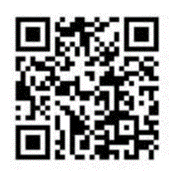 （在线填写问卷网址：https://www.wjx.cn/jq/85357079.aspx或扫描二维码直接进入）受访企业基本情况第一部分  基础环境建设分项满意度评价（用打分表示，最满意10分、最不满意1分，请在所选的分值上画圈）1.能源环境不满意的主要原因是（选填）：_________________________________________________________2.用地环境不满意的主要原因是（选填）：_________________________________________________________第二部分  市场环境3.经济环境不满意的主要原因是（选填）：_________________________________________________________4.金融环境不满意的主要原因是（选填）：_________________________________________________________5.人力资源环境不满意的主要原因是（选填）：_________________________________________________________6.产业配套环境不满意的主要原因是（选填）：_________________________________________________________7.物流环境不满意的主要原因是（选填）：_________________________________________________________8.环保建设不满意的主要原因是（选填）：_________________________________________________________9.科技环境不满意的主要原因是（选填）：_________________________________________________________第三部分  政策与政府服务环境10.制度性因素不满意的主要原因是（选填）：_________________________________________________________11.政策性因素不满意的主要原因是（选填）：_________________________________________________________12.贵企业所驻区县（开发区）的政务服务评价不满意的主要原因是（选填）：_________________________________________________________第四部分  生活环境13.生活环境不满意的主要原因是（选填）：_________________________________________________________第五部分  企业发展14.贵企业目前注册于重庆市哪一个行政区县（请单选）？贵企业目前的注册地，是否属于两江新区？15.贵企业选择在重庆投资落户的原因（可多选）16.贵企业的所属行业（单选）？17.贵企业的境外投资者来源国家或地区（可多选）？18.贵企业在本年度较前一年度的经营难易程度（单选）19.贵企业在本年度较前一年营业额增减情况（单选）20.贵企业在本年度较前一年息税前收益增减情况（单选）21.贵企业所在行业是否存在产能过剩问题（单选）22.贵企业在重庆生产经营面临的主要挑战（可选5项）23.贵企业对未来两年在重庆发展前景的预期（单选）24.若贵企业准备继续增加在本市投资，计划投资地所在行政区县（可多选）？上述选择的追加投资地，是否属于两江新区？25.若贵企业准备在重庆追加投资，希望重庆市政府在哪些方面为企业提供协助（可多选）26.贵企业未来在中国的投资意向（可多选）27.若贵企业准备继续对华投资，计划投资地所在省份（直辖市、自治区）（可多选）？28. 哪些国际环境和政策变化影响贵企业在华投资？（可多选）国际环境和政策变化对贵企业的影响主要在哪些方面？（可多选）30.贵企业对未来两年在中国发展前景的预期（单选）第六部分  企业成本31.人工成本贵企业管理人工成本遇到的困难或挑战（选填）：________________________________________32.能源成本贵企业对能源成本管理的意见或建议（选填）：_________________________________________33.物流成本企业对降低物流成本有哪些意见或建议（选填）：________________________________________34.税费负担您对政府减税降费的意见和建议有哪些（选填）：_________________________________________35.融资成本为进一步改善我市外商投资企业融资环境，企业对政府有何建议（选填）：___________________36.制度性交易成本（即：企业在遵循政府制定的一系列规章制度时所需付出的成本）对于政府降低制度性交易成本的意见或建议（选填）：___________________________________第七部分  新冠疫情影响截至目前，新冠疫情对贵企业生产经营的影响（单选）:截至目前，贵企业是否恢复到疫情之前的生产经营状态（单选）？预计贵企业全年生产（经营）综合成本较上年同期变化（单选）:贵企业调整生产（经营）计划情况（单选）:预计贵企业全年营业收入较上年同期变化（单选）:预计贵企业全年利润较上年同期变化（单选）:贵企业未来两年内是否有增减资计划（单选）:截至目前，贵企业进口业务受到新冠疫情的影响程度（单选）?截至目前，贵企业出口业务受到新冠疫情的影响程度（单选）?新冠疫情对贵企业经营资金方面的影响（可多选）？预计新冠疫情对贵企业全年用工的影响（单选）？截至目前，因新冠疫情影响，贵企业依然存在的经营困难有哪些（可多选）？截至目前，贵企业是否已享受政府出台的新冠疫情企业扶持政策（单选）?贵企业具体享受扶持政策（可多选）:贵企业对于其他支持政策的建议 （选填） [填空题]_________________________________16、为了应对新冠疫情，贵公司已采取的保障现金流的措施（可多选）：□ 提高现金流预测精度，指导资金计划和收支排程□ 寻求外部资金支持□ 减少资本性投入□ 关注并利用政府部门、金融机构推出的缓交社会保险金、贷款延期等优惠政策□ 加强纠纷管理，加速资金回笼□ 紧控新增应收账款，降低赊销比例，鼓励客户缩短账期□ 积极与供应商、服务商协商延长应付账期□ 严格按合同付款时点、条件审批支付，避免提前付款□ 综合运用承兑汇票、远期票据等支付方式，减少现金支付□ 未采取措施□ 其他，请说明：________________________17、为了应对新冠疫情，贵公司已采取的保障经营和供应链的措施（可多选）：□ 开展复工复产□ 开发新产品□ 改变销售对象和区域□ 规划多种供应渠道，增加供应商选评标准，以保证原材料的供给□ 库存管理：动态评估存货数量合理性，及时调整生产、采购计划□ 适时引入第三方物流，提升整体运输能力□ 与上游供应商、下游客户建立信息共享机制，增强供应链弹性和抗压能力□ 未采取措施□ 其他，请说明：________________________18、为了应对新冠疫情，贵公司已采取的人力资源安排的措施（可多选）：□ 灵活办公、弹性工作制□ 实施数字化办公□ 做好员工健康的保障及确认记录□ 员工培训□ 更新员工考评机制□ 做好短期和长期的人力资源预测□ 审阅劳动合同以避免合同纠纷□ 未采取措施□ 其他，请说明：________________________19、为了应对新冠疫情，贵公司已采取的防范风险的措施（可多选）：□ 对有效合同进行全面梳理排查，评估无法履约的可能性及影响程度，并及时与合作方沟通□ 按照“不可抗力”或“情势变更”等合法有效规则与客户协商，尽量减少交易双方的损失□ 内部开展有效宣导，督促执行到位，避免合规风险□ 做好产品安全和员工健康的保障及确认记录□ 通过寻求保险理赔、友好协商、审视和修改合同条款等方式减少经营中的风险和损失□ 未采取措施□ 其他，请说明：________________________*	*	*感谢您的大力支持和热情帮助！祝贵企业在重庆投资有更好的发展！建议用“问卷星”来进行问卷调查。联系人：	管源（重庆市外商投资企业协会）联系电话：	023-62661828传真：		023-63151530Email：  	cqaefi@vip.163.com邮编：		401122企业名称企业注册地址公司成立时间______年___月___日公司性质□独资□合资受访者姓名（建议由高管填写）受访者职务联系电话E-Mail满 意 度1.电力供应（供应量充足、价格合理）10   9   8   7   6   5   4   3   2   12.天然气供应（供应量充足、价格合理）10   9   8   7   6   5   4   3   2   13.水供应（供应量充足、价格合理）10   9   8   7   6   5   4   3   2   14.较前一年度环境比较□变好        □无变化	     □变差满 意 度1.土地供应（供应量充足、价格合理）10   9   8   7   6   5   4   3   2   12.厂房供应（供应量充足、价格合理）10   9   8   7   6   5   4   3   2   13.写字楼供应（供应量充足、价格合理）10   9   8   7   6   5   4   3   2   14.较前一年度环境比较□变好        □无变化	     □变差满 意 度1.重庆经济发展水平（高中低）10   9   8   7   6   5   4   3   2   12.重庆市场消费能力（强中弱）10   9   8   7   6   5   4   3   2   13.重庆对周边省市市场辐射能力（高中低）10   9   8   7   6   5   4   3   2   14.重庆市场竞争自由性（高中低）10   9   8   7   6   5   4   3   2   15.较前一年度环境比较□变好       □无变化	    □变差满 意 度1.金融服务完备程度（高中低）10   9   8   7   6   5   4   3   2   12.融资便利性（高中低）10   9   8   7   6   5   4   3   2   13.融资成本（高中低）10   9   8   7   6   5   4   3   2   14.较前一年度环境比较□变好       □无变化	     □变差满 意 度1.重庆劳动力素质评价（高中低）10   9   8   7   6   5   4   3   2   12.获取普通劳动力便利性10   9   8   7   6   5   4   3   2   13.获取中高级劳动力便利性10   9   8   7   6   5   4   3   2   14.劳动力价格10   9   8   7   6   5   4   3   2   15.贵公司员工的年度流失率情况□5%以下 □5%-10% □10%-15% □15%-20% □20%以上6.较前一年度环境比较□变好       □无变化	      □变差满 意 度1.重庆产业配套集中度、完整度10   9   8   7   6   5   4   3   2   12.重庆产业配套企业管理、质量水平10   9   8   7   6   5   4   3   2   13.较前一年度环境比较□变好       □无变化	      □变差满 意 度1.物流配套系统完备性10   9   8   7   6   5   4   3   2   12.物流成本（按低中高倒序）10   9   8   7   6   5   4   3   2   13.市内交通的基础建设和便利性10   9   8   7   6   5   4   3   2   14.铁路运输的基础建设和便利性10   9   8   7   6   5   4   3   2   15.航空运输的基础建设和便利性6.港口运输的基础建设和便利性10   9   8   7   6   5   4   3   2   110   9   8   7   6   5   4   3   2   17.公路运输的基础建设和便利性10   9   8   7   6   5   4   3   2   18.较前一年度环境比较□变好        □无变化	      □变差满 意 度1.重庆环境保护评价10   9   8   7   6   5   4   3   2   12.较前一年度环境比较□变好        □无变化	       □变差3.重庆需改进的环保问题（可多选）□提升空气质量□加强污水处理、改善水质□加大噪声管制□加强垃圾处理□出台更具体的节能环保促进政策□加大环保执法力度□简化企业环保行政手续环节□加强环保宣传□加大环保设施投入□其他（请填写）_______________________满 意 度1.重庆科技创新、研发及转化能力2.重庆对企业科技研发的政策支持力度3.较前一年度环境比较10   9   8   7   6   5   4   3   2   110   9   8   7   6   5   4   3   2   1□变好        □无变化	      □变差满 意 度1.法律法规健全程度10   9   8   7   6   5   4   3   2   12.政策的透明度3.与政府的沟通渠道4.政府部门的工作效率5.执法的自由裁量权10   9   8   7   6   5   4   3   2   110   9   8   7   6   5   4   3   2   110   9   8   7   6   5   4   3   2   1□适中         □稍大         □过大满 意 度1.市场和行业准入限制10   9   8   7   6   5   4   3   2   12.国民待遇10   9   8   7   6   5   4   3   2   13.税费负担10   9   8   7   6   5   4   3   2   14.融资自由度10   9   8   7   6   5   4   3   2   15.跨境资金调拨10   9   8   7   6   5   4   3   2   16.知识产权保护10   9   8   7   6   5   4   3   2   17.加工贸易管理方式10   9   8   7   6   5   4   3   2   18.劳工政策10   9   8   7   6   5   4   3   2   19.公平竞争10   9   8   7   6   5   4   3   2   110.反垄断管制10   9   8   7   6   5   4   3   2   111.退出管制10   9   8   7   6   5   4   3   2   1满 意 度1.政务服务水平2.较前一年度比较10   9   8   7   6   5   4   3   2   1□变好         □无变化	       □变差满 意 度1.居住环境（住宅及生活配套）10   9   8   7   6   5   4   3   2   12.教育水平（国际学校）10   9   8   7   6   5   4   3   2   13.医疗卫生（国际医院）10   9   8   7   6   5   4   3   2   14.语言环境10   9   8   7   6   5   4   3   2   15.旅游6.餐饮7.空气环境8.水环境9.物流便利10   9   8   7   6   5   4   3   2   110   9   8   7   6   5   4   3   2   110   9   8   7   6   5   4   3   2   110   9   8   7   6   5   4   3   2   110   9   8   7   6   5   4   3   2   110.文化、艺术、体育10   9   8   7   6   5   4   3   2   111.公共交通10   9   8   7   6   5   4   3   2   112.市容绿化10   9   8   7   6   5   4   3   2   113.社会治安14.物价水平15.较前一年度环境比较10   9   8   7   6   5   4   3   2   110   9   8   7   6   5   4   3   2   1□变好         □无变化	       □变差□渝中区□大渡口区□江北区□沙坪坝区□南岸区□九龙坡区□北碚区□渝北区□巴南区□涪陵区□綦江区□大足区□长寿区□江津区□合川区□永川区□南川区□璧山区□铜梁区□潼南区□荣昌区□万州区□开州区□梁平区□城口县□丰都县□垫江县□忠县□云阳县□奉节县□巫山县□巫溪县□黔江区□武隆区□石柱□秀山□酉阳□彭水□是□否□直辖市□经济发展水平较高□政策优惠□政府服务水平好□区域辐射能力强□产业配套能力强□本地市场优势□合作伙伴在重庆□劳动力素质高□劳动力供应充足、成本低□能源供应充足、成本低□土地供应充足、成本低□金融环境好□科技研发能力强□人文环境优良□其他（请填写）_________________________□农、林、牧、渔业□采矿业□制造业□电力、燃气及水的生产和供应□建筑业□交通运输、仓储和邮政□信息传输、计算机服务和软件业□批发和零售□住宿和餐饮业□金融业□房地产业□租赁和商务服务□科学研究、技术服务和地质勘查□水利、环境和公共设施管理□居民服务和其他服务□教育□卫生、社会保障和社会福利□文化、体育和娱乐业□公共管理和社会组织□国际组织□其他（请填写）_______________亚太地区□新加坡□香港特别行政区□日本□中国台湾□韩国□澳门特别行政区□菲律宾□马来西亚□泰国□文莱□印度□巴基斯坦□伊朗□叙利亚□澳大利亚□新西兰□其他（请填写）_______________□其他（请填写）_______________美洲地区□美国□加拿大□开曼群岛□英属维尔京□巴哈马□墨西哥□萨摩亚□西萨摩亚□其他（请填写）_______________□其他（请填写）_______________欧洲地区□英国□法国□德国□意大利□西班牙□瑞士□奥地利□丹麦□瑞典□比利时□荷兰□卢森堡□俄罗斯□马耳他□保加利亚□土耳其□其他（请填写）_______________□其他（请填写）_______________非洲地区□塞舌尔□毛里求斯□尼日利亚□其他(请填写)________□更为容易□基本无变化□更为困难□大幅增长（≥20%）□增长（5-20%）□持平（+/-5%）□下滑（5-20%）□大幅下滑（≥20%）□正增长 □持平□负增长□是□否□中国经济增速放缓□全球经济增速放缓□劳动力成本提高□管理层人才匮乏□缺乏合格的员工□中国的保护主义增强□中国与投资母国关系出现摩擦□法律不明确或相互矛盾□官僚体制□潜在的腐败/欺诈□取得许可证困难□知识产权侵权行为□税费负担过重□融资困难□来自本土企业的竞争□来自其他外资企业或外国企业的竞争□产能过剩造成的低价竞争□全球新冠疫情的冲击□其他（请填写）_________________□乐观□略为乐观□中立□略为悲观□悲观□渝中区□大渡口区□江北区□沙坪坝区□南岸区□九龙坡区□北碚区□渝北区□巴南区□涪陵区□綦江区□大足区□长寿区□江津区□合川区□永川区□南川区□璧山区□铜梁区□潼南区□荣昌区□万州区□开州区□梁平区□城口县□丰都县□垫江县□忠县□云阳县□奉节县□巫山县□巫溪县□黔江区□武隆区□石柱□秀山□酉阳□彭水□是□否□畅通与政府沟通渠道□简化或加快各项审批流程□消除监管和政策壁垒□提供更多财政支持□人才供应与人才引进□其他（请填写）_________________________□扩大现有企业的规模□投资新项目□并购本地企业□维持现有规模不变□缩减在本地的投资□其他（请填写）__________________________□重庆市□北京市□上海市□天津市□广东省□江苏省□浙江省□四川省□陕西省□湖南省□湖北省□吉林省□其他（请填写）_______________□其他（请填写）_______________□中美贸易摩擦□欧美企业回归本土□东南亚国家实行优惠政策□中东局部动荡□全球新冠疫情□其他（请填写）_____________□不影响□产品或服务需求减少□原材料成本上升□关税负担加重□中国外汇管制趋严□人民币汇率贬值□其他（请填写）__________________________□乐观□略为乐观□中立□略为悲观□悲观项目选择贵企业对当前人工成本负担的满意度（10分为最满意）10   9   8   7   6   5   4   3   2   12.贵企业的人员规模（单选）□50人以下          □50–200人□201–500人        □500人以上3.本年度人工成本较上一年度的变化(单选)□升高        □持平	    □降低4.本年度人工成本占总成本的比例（单选）□20%以下           □21% - 30%□31% - 40%         □41% - 50%□50%以上5.本年度显著上升的人工成本（可多选）□未显著上升        □工资成本□社保成本          □招工成本□离职补偿成本      □培训成本□其他（请填写）_______________________6.劳务派遣员工所占比例（单选）□5%以下         □5% - 10%□11% - 20%      □21% - 30%□31% - 45%      □45%以上7.本年度员工离职比例（单选）□升高        □持平	  □降低项目选择1.贵企业对当前能源成本负担的满意度（10分为最满意）10   9   8   7   6   5   4   3   2   12.本年度能源成本较上一年度的变化(单选)□升高        □持平	 □降低3.贵企业的能源成本组成（可多选）□电力              □水力□风力              □煤炭□燃油              □天然气□生物原材料        □新能源□其他能源成本（请填写）_______________4.本年度能源成本占总成本的比例(单选)□20%以下           □21% - 35%□36% - 50%         □51% - 75%□75%以上5.本年度影响能源成本显著上升影响的因素（可多选）□未显著上升        □企业管理制度 □能源的市场价格    □新能源发展□政府政策   □其他（请填写）____________6.贵企业在管控能源成本方面的主要考虑（可多选）□满足自身能源需求□能源价格合理□降低对生态环境的负面影响□其他（请填写）_______________________7.当前管控能源成本遇到的问题或挑战（可多选）□缺乏有效的企业管理制度□缺乏管理相关的技术和人才□行业垄断□管控费用高且难度大□新能源设备技术成本太高或发展不成熟□其他（请填写）_______________________项目选择1.贵企业对当前物流成本负担的满意度（10分为最满意）10   9   8   7   6   5   4   3   2   12.本年度物流成本较上一年度的变化(单选)□升高       □持平	    □降低3.贵企业的物流成本组成（可多选）□运输              □装卸与搬运□仓储              □包装□其他（请填写）________________4.本年度物流成本占支出总成本比例（单选）□20%以下          □21% - 30%□31% - 40%        □41% - 50%□50%以上5.主要运输方式（可多选）□航空    □铁路   □航空  □水路□其他（请填写）________________6.贵企业在管理物流成本方面遇到的问题或挑战（可多选）□硬件基础设施不完善□未选定物流供应商□缺乏物流人才□物流市场秩序混乱□货物流转周期长、库存量大□企业物流信息化程度低□物流商服务方式单一□没有配套的物流中心□物流中心布局不合理□其他（请填写）_______________________项目选择1.对当前税费负担的满意度(10分为最满意)10   9   8   7   6   5   4   3   2   12.本年度税费负担较上一年度的变化(单选)□升高       □持平	    □降低3.总体税费负担估算（单选）（税费负担=各项税费总额/总收入）□10%以下□10% - 20%□21% - 30%□31% - 45%□45%以上4.当前税收费用负担（单选）□过重   □略重	□基本合理   □不是很重5.除税收以外，认为哪种政府收费的负担较重（可多选）□五险一金□教育费附加、地方教育费附加□残保金□工会经费□其他（请填写）_______________________6.减税降费政策对降低企业税负的影响（单选）□非常明显 □较为明显 □一般 □不明显7.当前税收优惠政策存在的问题（可多选）□基层税务机关存在不同解读，执行力度不够□难以达到享受优惠政策的标准□政策宣传力度不足□其他（请填写）_______________________项目选择1.贵企业现阶段是否存在资金短缺问题（单选）□是           □否        □不确定2.如果存在资金短缺问题，严重程度为（单选）□非常严重     □严重      □一般3.本年度融资难易程度较上一年度的变化（单选）□更为困难   □基本无变化  □更为容易4.如果获得融资资金，该资金将被用于（单选）□维持日常生产经营 □扩大生产规模 □技术研发□补充流动资金□投资理财□其他（请填写）____5.资金来源渠道（可多选）□自筹资金       □集团内部集资□银行贷款       □民间借贷□债权融资       □股权融资□财政支持       □其他（请填写）______6.评价现有融资渠道融资效果（单选）□不满意，未达到融资目的□基本满意，融资额度能够满足需求□比较满意，有效控制了融资成本□非常满意，达到了预期投资回报7.政府缓解“融资难”的有效措施（可多选）□政府对中小微企业信贷投放量较大、执行利率较低的金融机构实行奖励或减税政策□政府为国有担保公司注资，扩大担保范围□扶持开设更多的小额贷款公司和村镇银行□其他（请填写）_______________________项目选择1.制度性交易成本对贵企业的影响程度（单选）□巨大   □较大   □适度   □较小2.贵企业认为当前社会制度性交易成本的体量（单选）□很高   □较高   □适度   □较低3.贵企业存在的制度性交易成本的主要类型（可多选）□各项税费□融资成本□合规成本（例如：仲裁、诉讼、风险控制）□行政审批时间成本□政府信息收集成本□其他（请填写）____________________4.对政府出台降低制度性交易成本措施实施效果的总体满意程度（10分为最满意）10   9   8   7   6   5   4   3   2   15.对减税降费措施的满意程度（10分为最满意）10   9   8   7   6   5   4   3   2   16.对深化机构改革，简政放权的满意程度（10分为最满意）10   9   8   7   6   5   4   3   2   17.对健全知识产权保护体系的满意程度（10分为最满意）10   9   8   7   6   5   4   3   2   1□影响严重，导致企业经营面临严重困难，可能倒闭□影响很大，导致企业经营暂时停顿□影响较大，导致企业经营出现部分困难，经营勉强维持□影响较小，企业经营出现一些困难，但经营总体保持稳定□没有明显影响□已全面恢复（100%或超过疫情之前）□已恢复大部分（70%至99%）□中度恢复（40%至69%）□仅恢复小部分（低于40%）□上涨20%以上□上涨10%-20%□上涨5%-10%□上涨5%以内□持平□下降5%以内□下降5%-10%□下降10%-20%□下降20%以上□上调20%以上□上调10%-20%□上调5%-10%□上调5%以内□持平□下调5%以内□下调5%-10%□下调10%-20%□下调20%以上□上涨20%以上□上涨10%-20%□上涨5%-10%□上涨5%以内□持平□下降5%以内□下降5%-10%□下降10%-20%□下降20%以上□上涨20%以上□上涨10%-20%□上涨5%-10%□上涨5%以内□持平□下降5%以内□下降5%-10%□下降10%-20%□下降20%以上□疫情影响，取消原定增资计划□增资500万美元以下□增资500万-1000万美元□增资1000-3000万美元□增资3000万美元以上□无增资计划□减资或撤资□无影响：波动在5%以内□轻度负面影响：负面波动在5%至20%□中度负面影响：负面波动在20%至50%□重大负面影响：负面波动在50%以上□积极影响：因为疫情反而变得有利□不涉及：贵企业不涉及进口业务□无影响：波动在5%以内□轻度负面影响：负面波动在5%至20%□中度负面影响：负面波动在20%至50%□重大负面影响：负面波动在50%以上□积极影响：因为疫情反而变得有利□不涉及：贵企业不涉及出口业务□所在国政府因疫情建议撤资□企业营业收入减少，流动资金紧张□企业无法及时偿还贷款等债务，资金压力大□金融机构融资审核条件提高、手续增多或时间延长□企业短期融资能力下降□资金压力小，无融资需求□其他 _________________□预计用工比全年同期减少10%以内□预计用工比全年同期减少10%-20%□预计用工比全年同期减少20%-30%□预计用工比全年同期减少30%-40%□预计用工比全年同期减少40%-50%□预计用工比全年同期减少50%以上□预计用工比全年同期持平□预计用工比全年同期增加□市场订单减少□缺乏防疫物资□生产工人及管理人员无法正常返岗□材料和零部件配套厂家不能开工，无法供货□受运输管制影响，仓储物流运输受限□无法正常生产但房租等成本仍需负担□原材料价格上涨□物流成本增加□外籍人士返渝□劳动力成本增加资金紧张、融资难度大企业因无法按时履行交易合同需支付违约金其他 _________________□享受□部分享受□未享受（请列明原因）_________________□财政补贴□税收优惠□社保减免和用工支持□金融支持□降低企业生产经营成本（减免房租水电气费和行政事业性收费）□支持外经贸发展□降低交通物流成本□其他□未享受